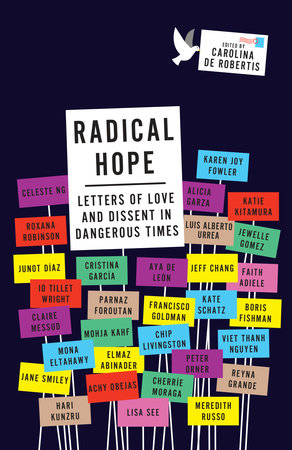 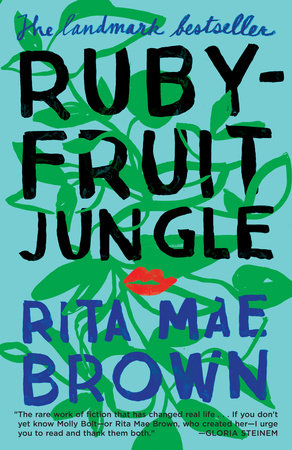 ADULT BOOKSBoy ErasedGarrard ConleyRuby-Fruit JungleRita Mae BrownPlanetfallEmma NewmanThe Life and Death of Sophie StarkAnna NorthPrudenceDavid TreuerBoy Meets BoyDavid LevithanGender OutlawKate BornsteinRadical HopeEdited by: Caroline De RobertisWhen Katie Met CassidyCamille Perri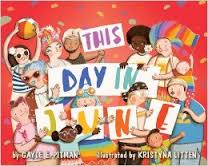 PICTURE BOOKSPromised LandAdam Reynolds and Chaz HarrisThis Day in JuneGayle E. PitmanPink is For BoysRobb PearlmanWhen You Look Out the WindowGayle E. PitmanJulián is a MermaidAmy Fabrikant and Jennifer LevineJerome By HeartThomas Scotto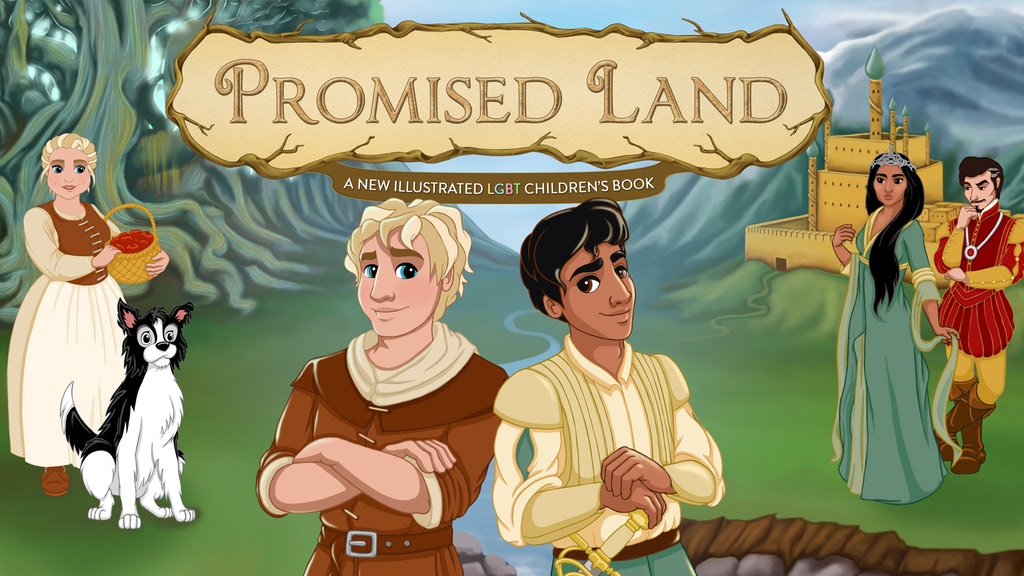 CHAPTER BOOKSThe Best ManRichard PeckThe Other BoyM. G. HennesseyStar-CrossedBarbara DeeThe Pants ProjectCat Clarke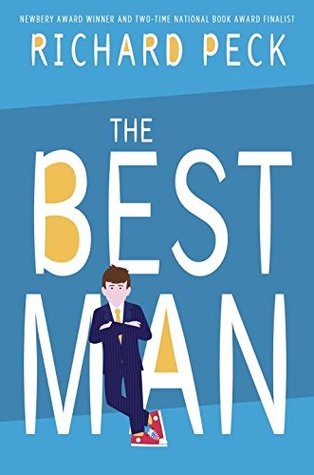 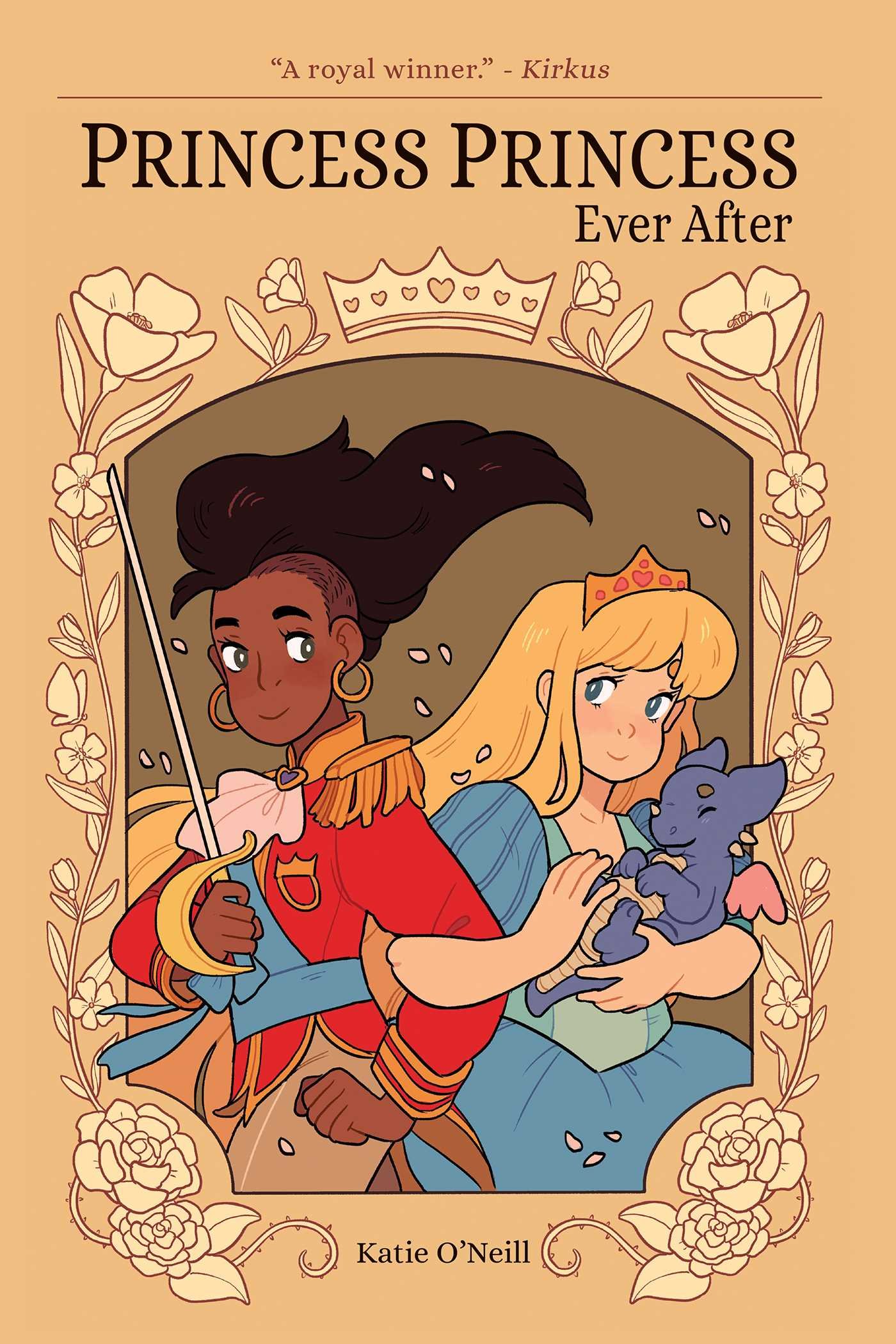 Princess Princess Ever AfterKate O’NeillThe Parker InheritanceVarian JohnsonLily and DunkinDonna GephartThe Magic MisfitsNeil Patrick HarrisThe Witch BoyMolly Ostertag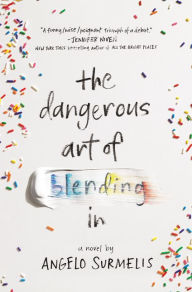 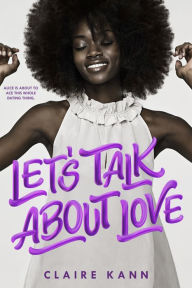 TEEN BOOKSThe Dangerous Art of Blending InAngelo SurmelisAll Out: The No-Longer-Secret Stories of Kick-Ass Queer TeensEdited by: Saundra MitchellPeople Like UsDana M. MeleLet’s Talk About LoveClaire KannThe Summer of Jordi PerezAmy SpaldingThe Unbinding of Mary ReadeMiriam McNamaraWhite RabbitCaleb RoehrigAnger is a GiftMark OshiroSometimes After Midnight                           L. Philips